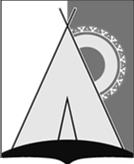 СОВЕТ ДЕПУТАТОВСЕЛЬСКОГО ПОСЕЛЕНИЯ РУССКИНСКАЯСургутского муниципального районаХанты - Мансийский автономного округа - ЮгрыРЕШЕНИЕ «13» июня 2023 года							                    № 197д. РусскинскаяО внесении изменений в решение Совета депутатов сельского поселения Русскинская от 31.08.2021 №110В соответствии с частью 13 статьи 20 Жилищного кодекса Российской Федерации, пунктом 3 части 10 статьи 23 Федерального закона от 31.07.2020 №248-ФЗ «О государственном контроле (надзоре) и муниципальном контроле в Российской Федерации», Уставом сельского поселения Русскинская, Совет депутатов сельского поселения Русскинская решил:1. Внести в решение Совета депутатов сельского поселения Русскинская от 31.08.2021 №110 «Об утверждении Положения о муниципальном жилищном контроле на территории сельского поселения Русскинская» (с изменениями от 04.03.2022 №128) следующие изменения:1.1. Пункт 18 главы 3 приложения 1 к решению дополнить подпунктом 5 следующего содержания:«5) обобщение правоприменительной практики.».1.2. Главу 3 приложения 1 дополнить пунктом 21.2 следующего содержания:«21.2. Обобщение правоприменительной практики осуществляется посредством сбора и анализа данных о проведенных контрольных мероприятиях и их результатах.По итогам обобщения правоприменительной практики орган муниципального жилищного контроля, ежегодно подготавливает доклад, содержащий результаты обобщения правоприменительной практики по осуществлению муниципального жилищного контроля и обеспечивает публичное обсуждение проекта доклада о правоприменительной практике. Доклад утверждается постановлением администрации сельского поселения Русскинская и размещается в срок до 1 марта года, следующего за отчётным годом, на официальном сайте.».2. Обнародовать настоящее решение и разместить на официальном сайте органов местного самоуправления сельского поселения Русскинская.3.  Настоящее решение вступает в силу со дня его подписания.4. Контроль за выполнением настоящего решения возложить на заместителя главы муниципального образования сельское поселение Русскинская.Исполняющий полномочия главы сельского поселения Русскинская                                                   М.В. Маринина